Timberlin Creek Elementary School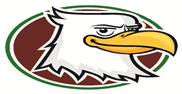 2020-20214th Grade Supply ListMARKERS – Crayola, Washable, Classic Colors (10 ct)					1 packGLUE STICK – Elmer’s, .77 oz								12 sticksSCISSORS – Fiskars, 5” sharp tip								1 pairPENCILS – No. 2 (sharpened) - Ticonderoga preferred					36 pencilsCAP ERASERS										1 packCOLORED PENCILS – Crayola, Sharpened, 12 pack					1 boxSHARPIE MARKERS – Variety Colors							1 packDRY ERASE MARKERS – Thin Tip – 4 pack						1 packHIGHLIGHTER – thin tip, any color							2 eachNOTEBOOK (FILLER) PAPER – Wide-Ruled, 100 sheets					1 packCOMPOSITION BOOK	 - “Marble” cover, Wide-Ruled, 100 sheets			6 notebooksINDEX CARDS – 3x5, Ruled, 100 count, (Girls – white, Boys – colored)			2 packsDIVIDER TABS – 5 Subject, 3-Ring							1 setPENCIL POUCH w/ zipper – for 3 ring binder						1 eachPLASTIC FOLDER – 2 pocket w/ prongs, plain/no design: yellow, red, blue, green, purple	1 each1½ ” 3-RING BINDER – HARD COVER – ANY COLOR – CLEAR COVER (View-Thru)		1 bindersTISSUES											2 boxesHEADPHONES OR EARBUDS – labeled w/ name						1 pairSTICKY NOTES – medium size, 3x3, any color						3 packagesZIPLOC BAGS – Quart Size								1 boxGirls – BABY WIPES									1 packBOYS - ANTISEPTIC WIPES – Clorox							1 containerBOYS – ZIPLOC BAGS – Gallon Size							1 box**Additional Supplies may be requested by your child’s teacher throughout the year.